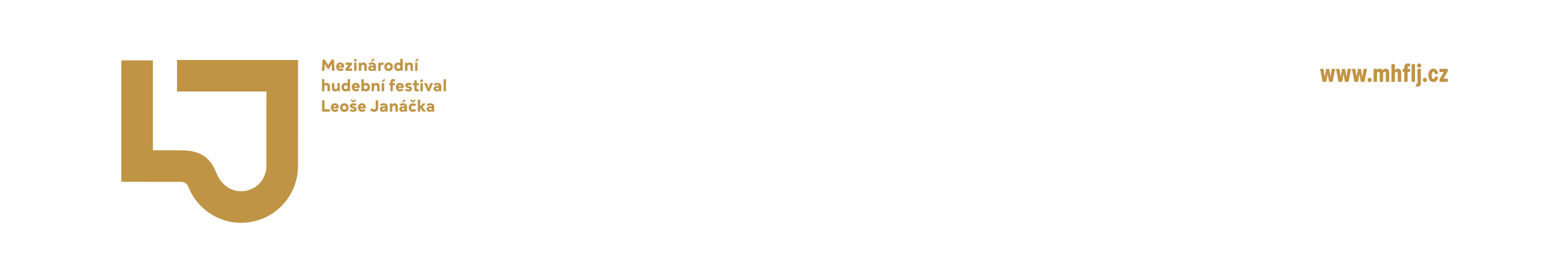 Leoš Janáček International Music Festival 2022 29/5/2022 – 1/7/2022PROGRAM29/5Sunday, 7 pmOstrava, Ostrava City Cultural CentreOpening Concert Two contemporaries, and yet the music of two quite different worlds in one evening. The 2022 festival will be started traditionally by Janáček's Sinfonietta and not so traditionally by Strauss's Concerto for Oboe performed by Vilém Veverka, the ‘ambassador of the Czech oboe’.Leoš Janáček 		Sinfonietta Richard Strauss 	Concerto in D Major for Oboe and Small Orchestra  Richard Strauss	Don Juan, Op. 20, a Tone Poem for OrchestraVilém Veverka – oboe     Alexander Liebreich – conductor Prague Radio Symphony Orchestra – the Festival’s orchestra-in-residenceJiří Vejvoda – opening speech             30/5 Monday, 7 pmFrýdek-Místek, Národní dům [National House]Zlatomir FungCello recitalThe youngest winner in the history of the P. I. Tchaikovsky International Competition in Moscow 2020 is coming from New York to the Czech Republic for the first time and directly to our Janáček Festival.Joseph Marie dall’Abaco	from the 11 Caprices for Solo Cello (No. 7, 8, 9)Leoš Janáček			Fairy Tale for Cello and Piano Yuri Shaporin			Romance: "I See You" (arr. Kubtasky) for Cello and PianoDavid Popper			Fantasy on Little Russian Songs op. 43Antonín Dvořák	       	 Silent WoodsCésar Franck			Sonata in A Major for Cello and PianoZlatomir Fung – celloRichard Fu – piano     Jiří Vejvoda – opening speech    Addition after applause: Jiří Vejvoda will talk to the protagonist of the evening. 31/5Tuesday, 5 pmOstrava, Sádrový ježek caféA Talk with the Protagonists of the Cantata DramaAdditional event of the FestivalDagmar Misařová talks to director Eva Lustigová and actors Jiří Lábus, Vilma Cibulková and Vilém Udatný about the timelessness and topicality of the theme of Lustig's text.31/5Tuesday, 7 pmOstrava, the Mír theaterCantataJohann Sebastian Bach and Arnošt Lustig The oboe, strings and a poem in free verse by writer Arnošt Lustig – a seemingly disparate combination of two works of art. Bach's and Lustig's epic cantatas are intertwined with the theme of death as liberation from a world permeated with misery and despair.Arnošt Lustig			Epic Poem ‘Cantata – Dance of the Mad’Johann Sebastian Bach	Cantata ‘Ich habe genug’, BWV 82Jiří Lábus, Vilma Cibulková, Vilém Udatný – recitationGustáv Beláček – bass
Jan Souček – oboe
Barocco sempre giovaneEva Lustigová – director4/6Saturday, 6 pmLudgeřovice, St Nicholas ChurchRomantic organ by Jaroslav TůmaOrgan concertTwo exceptional performers and the best organ of the Ostrava-Opava diocese offer a great program and a traditionally extraordinary experience.Johannes Brahms	Prelude and Fugue in G Minor for OrganJulius Rietz		Arioso for Violin and Organ, Op. 48Robert Schumann	Fugue No. 2 on BACH for OrganAntonín Dvořák	Romance in F Minor for Violin and OrchestraVítězslav Novák	Prelude on Moravian Folksong for OrganEugène Ysaÿe		Sonata No. 3 in D Minor for Solo ViolinCésar Franck		Final for Organ, Op. 21Jaroslav Tůma – organJiří Vodička – violin5/6 Sunday, 5 pmOstrava, Landek Park Robert Balzar TrioJazz eveningTradition and the present, standards and original work, the contemporary sound of a classical jazz piano trio that is the definition of this year’s Festival jazz evening.Robert Balzar Trio Vít Křišťan – pianoRobert Balzar – double bass Kamil Slezák – percussion
7/6 Tuesday, 5 pmGallery of Fine Arts in Ostrava, Print Art Collection František PodešvaConfined by Happy SurrenderAdditional event of the FestivalThe life and work of painter František Podešva are connected with the magical region around Soláň, where he lived from the late 1930s. He returned to the region of his ancestors after his art studies in Prague, his stay at František Kupka’s studio in Paris, and his travels and activities abroad. The charming Soláň, the adjacent landscape and especially the difficult but pure life became the main subject of his paintings and print sheets, which are full of characteristic earthy Wallachian lyricism.The duration of the exhibition is 7/6–3/78/6  Wednesday, 5 pmOstrava, Sádrový ježek caféA Talk with Conductor Tomáš BraunerAdditional event of the FestivalTomáš Brauner is one of the most sought-after Czech conductors of his generation. Anna Bangoura will talk to him about the sound and powerful energy of the symphony orchestra, which has captivated him since childhood.9/6  Thursday 19:00Ostrava, Ostrava City Cultural Centre  An Evening of Premieres of the FestivalSymphonic concertBoth classical and new compositions are often inspired by melodies by other authors, even across centuries. Thanks to the Festival, Ervín Schulhoff – a German who felt like a Czech – is returning to his interwar post!Ludwig van Beethoven	King Stephen, Overture, Op. 117Lukáš Hurník			Concerto for Violin and Two String OrchestrasTrigon – an Ostrava premiereErvín Schulhoff		Concerto for Piano and Small Orchestra, No. 1Johannes Brahms		Variations on a Theme by Haydn, Op. 56aRoman Patočka – violin                   Jan Simon – pianoTomáš Brauner – conductor Janáček Philharmonic Ostrava Jaromír Javůrek – opening speech12/6Sunday, 10 amOstrava, Vítkovice Castle Sunday Matinée with BrunchThe soloist of the Ostrava Opera and the two-time winner of the Thalia Award, Eva Dřízgová-Jirušová, will talk about her journey to the beauty of singing and opera.Eva Dřízgová-Jirušová – singerMichal Bárta – piano 12/6  Sunday, 4 pmHukvaldy Castle So Many Gates and How Many Towers? A tour of the castleAdditional event of the FestivalBefore listening to the tones of this evening’s concert, join us to see the largest castle ruins in Moravia, to enjoy the view from the castle tower, and to listen to the history of the Hukvaldy Castle.12/6  Sunday, 5 pmHukvaldy Castle – courtyardTribute to the Beauty of Nature
Chamber concertThe tribute to the beauty of nature and the Beskydy Mountains in particular. The extraordinary evening of the Festival interconnects music with fine and literary arts into one original whole while reminding us of the work of the Podešva family of artists.Leoš Janáček			Suite for StringsMarie Podešvová		St. John’s EveJaromír Podešva   		Symphony No. 4, Soláň MusicIrena Szurmanová	World premiere of a composition composed for the FestivalBohuslav Martinů 		String Sextet, H. 224Šárka Adamíková – fluteJiří Havrlant – harpsichord      Camerata Janáček Pavel Doležal – artistic directorAneta Klimešová– artistic recitation13/6  Monday, 7 pmOstrava, Ostrava City Cultural CentreBetween Smetana and Liszt Piano recital by Marek Kozák The recipient of the prestigious Géza Andy Piano International Competition in Zurich 2021 will return to his native region.Bedřich Smetana 	Memories of Bohemia in Polka Form, Op. 12 			Furiant from Czech Dances, Op. 21 			Concert Etude, Op. 17, On the SeashoreLeoš Janáček		In the MistsAdam Skoumal	JugglerFerenc Liszt		Sonata in B Minor, S. 178 Marek Kozák – pianoJaromír Javůrek – opening speechAddition after applause: Jaromír Javůrek will talk to the protagonist of the evening.14/6 Tuesday, 7 pmOstrava, BrickHouseMiloš Karadaglić  Guitar recital – A Tribute to SegoviaIt is no coincidence that the classical guitar is called Spanish. Its six strings will be sounded by Miloš Karadaglić, a native of Montenegro, who now lives in London and is celebrating worldwide success, and who will pay tribute to the Catalan pearl of Segovia.Fernando Sor			Variations on a Theme by Mozart, Op. 9 Johann Sebastian Bach	Chaconne Isaac Albéniz			Spanish Suite, Op. 47 (selection)Heitor Villa–Lobos		Five PreludesMiloš Karadaglić – guitar15/6Wednesday, 6 pmOstrava, Janáček Conservatory in OstravaGenerationConcert of the winning works of the 2021 and 2022 composition competitionAdditional event of the FestivalThe latest compositions by young artists depicting the contemporary world and their personal experiences. Will they change the perception of contemporary classical music or move its boundaries?      Ostrava chamber soloistsTomáš Stanček – conductor   16/6 Thursday, 7 pmOstrava, Ostrava City Cultural Centre   The Slavic Evening Symphonic concert After the truly silent music of Ukrainian composer Valentin Silvestrov, we travel to the vast plains of eastern Poland in a symphonic poem by Polish composer Zygmunt Noskowski.Valentin Silvestrov		Silent Music for StringsZygmunt Noskowski		Step, symphonic poem Op. 66Ludwig van Beethoven	Symphony No. 5 in C minor, Op. 67 "Fate"Yaroslav Shemet – conductor   Sinfonia VarsoviaJaromír Javůrek – opening speech 17/6     Friday, 7 pmOstrava, Evangelical Christ’s Church Choir Concert From Gregorian chant to the presentEvery year, Janáček's festival presents leading European boys' choirs, whose history often dates back to the 18th century. An exceptional Slovak boys' choir, which has travelled all over the world from Taiwan to San Francisco and regularly sings with the Slovak Philharmonic, will perform at this exceptional concert. In opera and drama, the boys play impressive children's roles. With orchestras of historical instruments, they interpret interesting titles, give concerts all over Slovakia and receive applause from audiences in European cities.The choir has a wide repertoire of sacred and secular music. It features Gregorian chants, Renaissance music, concert masses, stylizations of folk songs and works by contemporary composers. They apply their reliable singing technique in musicals, and the boys also like to collaborate with soloists of popular music.Bratislava Boys ChoirMagdaléna Rovňáková – artistic director and conductor18/6 Saturday, 5 pmHukvaldy Castle – courtyardBeata Hlavenková and Oskar Török The crossover of the FestivalAn original chamber concert performed by singer, composer and pianist Beata Hlavenková with the phenomenal trumpet player Oskar Török. Her work has a characteristic manuscript, which reflects, among other things, the influence of Leoš Janáček's musical language.Beata Hlavenková – singer, pianoOskar Török – trumpet18/6 Saturday, 8 pmHukvaldy Deer Park – amphitheatre 
Dancing in the Deer ParkThe original selection of the Moravian-Silesian National Theatre ballet's repertoire will begin with a duel between Viscount de Valmont and Knight Danceny and the final scene from the production of Dangerous Liaisons. This will be followed by the symbol of the classical ballet, Swan Lake. The scene from the 2nd meeting is staged especially for the Janáček’s Festival and the environment of the Hukvaldy Amphitheater. Two parts from the Memories of Mahler ballet will bring together the original musical world of Gustav Mahler. The dramatic story of Carmen comes to life thanks to the music by R. Shchedrin, and the magnificent Hukvaldy dance feast ends with the unique musical humour of Gioacchino Rossini's final scene from the production of Rossini Cards.Arturs Maskats         		Dangerous LiaisonsPyotr Ilyich Tchaikovsky   	Swan LakeGustav Mahler          		Memories of MahlerRodion Shchedrin		CarmenGioacchino Rossini   		Rossini CardsSoloists and ballet ensemble of the Moravian-Silesian National Theatre Friday 17/6 – Sunday 19/6  Hukvaldy, Birth House of Leoš JanáčekJanáček's Sonata for Violin and Other Violin Compositions by Czech ComposersMaster class with Ivan ŽenatýAdditional event of the FestivalThe excellent Czech violinist Ivan Ženatý returns to the Festival of which he was president in the past to use his teaching experience from the USA and Germany in master classes. He did not consult with no one less than Master Josef Suk on the interpretation of Czech classics. It is a certainty the courses will be quite exceptional for all participants. We invite all students and graduates of art schools to actively participate in the master classes. Details can be found at www.mhflj.cz.	19/6  Sunday, 4 pmHukvaldy, Birth House of Leoš JanáčekJanáček's Sonata for Violin and Other Violin Compositions by Czech ComposersAdditional event of the FestivalConcert performed by the participants of the Master Class with Ivan ŽenatýIvan Ženatý and studentsStanislav Bogunia – piano19/6 Sunday, 3 pmOstrava, Sádrový ježek caféA Talk with Mezzo-soprano Arnheiður Eiríksdóttir and Conductor Marek PrášilAdditional event of the FestivalThe Islandic mezzo-soprano Arnheiður Eiríksdóttir has been soloist of the National Theatre Opera in Prague since the 2020/21 season. Marek Prášil belongs to the significant young generation of conductors. Anna Bangoura will ask them what it is like to make a name on Czech and foreign stages.20/6      Monday, 7 pmPříbor, Piarist MonasteryJean Rondeau and Johann Sebastian BachHarpsichord recitalThe Goldberg Variations – an iconic composition of the High Baroque is performed by an unorthodox representative of the contemporary top harpsichord interpretation.Johann Sebastian Bach		 The Goldberg Variations, BWV 988Jean Rondeau – harpsichord, artist-in-residence of the Festival21/6     Tuesday, 7 pmOstrava, Ostrava City Cultural CentreParis – Zagreb – OstravaSymphonic concertA beautiful and representative French program performed by international artists – two strong personalities and great temperaments will meet on the stage.Claude Debussy	The Afternoon of a Faun, Prelude for Orchestra Francis Poulenc	Concert Champêtre For Harpsichord And OrchestraCésar Franck		Symphony in D MinorAddition after applause: Tereza Kostková will talk to Jean Rondeau, the protagonist of the evening. Jean Rondeau – harpsichordTomáš Netopil – conductorZagreb Philharmonic OrchestraTereza Kostková – opening speech22/6 Wednesday, 7 pmOpava, St. Wenceslas ChurchParis, Here we Come!Symphonic concert Let us experience the amazing atmosphere of inspiring Paris, as our Bohuslav Martinů knew it among other things in the period between the wars.Claude Debussy   	Children’s Corner (arr. André Caplet)Hector Berlioz	Les nuits d‘étéBohuslav Martinů 	Sinfonietta La Jolla for Piano and Chamber Orchestra, H 328Arnheiður Eiríksdóttir – sopranoKarel Košárek – pianoMarek Prášil – conductor South Czech Philharmonic Orchestra Lukáš Hurník – opening speech6.30 pm/ And do you know what music is? An introduction to music for children – Lukáš Hurník, the moderator of the evening, invites all children who are planning to go to the concert to come to the atrium of the House of Arts. He will talk about the authors and their compositions, and introduce children to the world of beautiful music.24/6 Friday, 3 pmHukvaldy Deer Park – near the amphitheatreLeoš’s Art and Music WorkshopsAdditional event of the FestivalIntroduce your children to the music and festival of Leoš Janáček! We have prepared creative workshops for you and your children that take place before the concert of the folklore ensemble Ondráš starts. Lecturers from art and music workshops are looking forward to working with you. Come and play with us for a while before Ondráš plays and sings for you.24/6 Friday, 7 pmHukvaldy Deer Park – amphitheatrekRok za kRokem [Step by Step/Year by Year]Folklore evening A story of love and reconciliation, from the first uncertain steps to the moment when the legs weaken. Ten Images - Ten stages of human existence.kRok za kRokem    Military artistic ensemble OndrášAlžběta Burianová, Anna Burianová – arranged byAlžběta Burianová – directorJiří Slavík – music and lyrics25/6 Saturday, 7 pmHukvaldy Deer Park – amphitheatreThe Cunning Little VixenOperaJanáček’s amazing and timeless opera for all generations of spectators from 12 to 99 years. Rarely is a work of art so connected to a specific place as this opera. Sharp-Ears, the Vixen, but also Gold-Spur, the Fox, the Forester and many other famous characters of the renown opera will come to life in the Hukvaldy Deer Park.Leoš Janáček			The Cunning Little VixenOpera Ensemble of the F. X. Šalda Theatre, LiberecMartin Doubravský – conductorLinda Hejlová Keprtová – director26/6 Sunday, 6 pmHukvaldy Deer Park – amphitheatreClosing ConcertThe grand dance finaleTribute not only to the natives – jubilants Ilya Hurník and Jožek Matěj, but also to Silesia, Lachia and life itself ...Jožka Matěj		Three Dances from the FoothillsIlja Hurník		Ondráš, Suite from BalletLeoš Janáček		Lachian DancesBedřich Smetana	Dances from the Bartered BridePetr Vronský – conductor North Czech Philharmonic Teplice Jiří Vejvoda – opening speech1/7 Friday, 5 pmHukvaldy, Church of St. MaximilianFestival Epilogue with a Toast Cracow Golden Quintet Our Polish guests who will play the works of their compatriots in the Czech premiere will close this year's Festival. After the concert, all listeners are invited to the Festival's final glass of wine in the Kavárna Fara ‘festival café’ in Hukvaldy.Józef Świder			Mini QuintetGrażyna Bacewicz              	Wind QuintetJosef Bohuslav Foerster	Wind Quintet in D Major, Op. 95Leoš Janáček        		The Wind Sextet ‘Youth’Cracow Golden Quintet: Natalia Jarząbek – fluteDamian Świst – oboeTomasz Sowa – clarinetMałgorzata Wygoda – bassoonKonrad Gołda – French hornJadwiga Czarkowska – bass clarinet